Lesomschrijving:Je weet vast dat er heel grote eilanden bestaan. Maar wist je dat er ook enorme plastic eilanden in de oceaan drijven, groter dan Groenland? Deze eilanden worden ‘plastic soep’ genoemd. In dit project kom je in actie tegen het steeds groter worden van de ‘plastic soep’!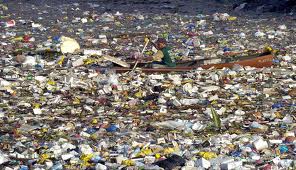 Niveau 1: Onthouden – Deze informatie heb je nodig om de opdracht uit te voerenMet de plastic soep wordt doorgaans de Great Pacific Garbage Patch bedoeld, een afvalkerkhof in de Grote of Stille Oceaan met de omvang van twee keer de Verenigde Staten. Sinds zeezeiler en wetenschapper Charles Moore deze drijvende vuilnisbelt in 1997 ontdekte, worden er meer van deze plekken in de oceaan gevonden. De ‘soep’ ontstaat wanneer meerdere zeestromen in een cirkelvormige beweging samen komen en een zogenoemde ‘gyre’ vormen. Bekijk de filmpjes, lees de artikelen en snuffel in het prachtige boek om meer te weten te komen over plastic soep. Maak aantekeningen, korte uittreksels of mindmaps om de kennis te ordenen.ArtikelenDe Pers (artikel ‘plastic soep lepelen’)Duurzaam nieuws (Zoek met het zoekvenster naar ‘plastic soep’ en lees het artikel ‘Plastic Soep = linke soep 3-daagse’, geplaatst op 26-11-2011)Groene Amsterdammer (Interview Jesse Goossens - zeeën van plastic)Noorderlicht - VPRO (Wetenschap 24, artikel ‘Zee vol microplastic’)Telegraaf (artikel 'Giftige plastic soep bedreigt mens en milieu')Wikipedia (artikel ‘Kunststofarchipel’) Trouw (artikel: ‘Ook Atlantische oceaan heeft afvalput’)Vandaag.be (Artikel ‘Expeditie onderzoekt reusachtig afvaltapijt in oceaan’)BoekTitel:	Plastic soepAuteur: 	Jesse Goossens
ISBN: 	978 90 477 0177 4FilmsPlastic SoepPlastic AfvalbergGrote StrandschoonmaakPlastic Soep (Engels)Niveau 2: Begrijpen – We stellen vragen waaruit blijkt of je de informatie begrijptEr zijn verschillende enorme drijvende vuilnishopen gevonden. Noem minstens vijf plaatsen (noteer de naam van de oceaan en in de buurt van welk land of eiland de ‘plastic tapijten’ drijven)?Hoe komt al dat plastic in het water?De plastic soep kun je niet zien met een satelliet of met Google Earth. Hoe komt dat? Niveau 3: Toepassen – Hier ga je de opgedane kennis toepassenNiveau 3: Toepassen – Hier ga je de opgedane kennis toepassen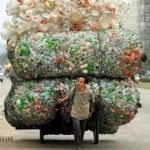 Verzamel de hoeveelheid plastic die je zelf in een week gebruikt (of met jouw familieleden). Hoeveel m² is het ‘plastic tapijt van een week’?Binnen hoeveel dagen zou je straat/ het voetbalveld/ het speelplein* bedekt zijn met het afval dat overblijft van jouw (familie)consumptie? Maak een fraaie, duidelijke poster van je berekeningen.
* maak een keuze!Extra: Onderzoek binnen hoeveel weken, maanden of jaren het hele schoolgebouw zou zijn gevuld met afvalplastic, van vloer tot plafond, wanneer je het plastic afval van één (gemiddeld) gezin zou opslaan? Niveau 4: Analyseren – Je gaat informatie en toepassingen analyseren en structurerenAuteur Jesse Goossens schreef een boek over plastic soep. Daarvoor reisde ze in opdracht van uitgeverij Lemniscaat drie maanden door de Verenigde Staten en Europa om alle hoofdrolspelers in het ‘plastic soepdrama’ te interviewen, van producenten tot milieuactivisten. Ze kwam een stuk somberder thuis dan ze vertrok, geschrokken door de omvang van het probleem. Toch weigerde ze een negatief boek te schrijven. Welke werkwijze heeft Jesse Goossens gevonden om niet negatief over het grote probleem van de plastic soep te schrijven? Welke oplossingen ziet zij?Vanaf 2009 werken wetenschappers samen om de drijvende afvaltapijten zoveel mogelijk op te ruimen en proberen de plastic troep te recyclen of door het omzetten ervan in bijvoorbeeld elektriciteit. Welke oplossingen voor recycling vind jij het meest verrassend? Schrijf ook op waar je over dit idee hebt gelezen of in welke film je het hebt gezien. Waarom vind je het idee uit vraag b het meest verassende idee? Wat je spreekt je er in aan?Niveau 5: Evalueren – Je gaat de waarde van iets beoordelenNiveau 5: Evalueren – Je gaat de waarde van iets beoordelen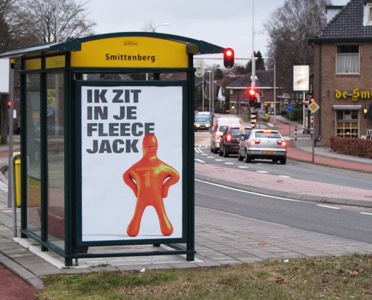 Iedereen is het er wel over eens dat de ‘plastic soep’ absoluut niet groter mag worden.In Nederland is het recycle-programma ‘plastic heroes’ gestart. Vind jij ‘Plastic heroes’ de beste oplossing om te voorkomen dat de ‘plastic soep’ verder groeit.Zo ja, noem minstens drie argumenten? Zo nee, wat mis je nog in deze aanpak?Niveau 6: Creëren – Met behulp van wat je hebt geleerd, ga je iets nieuws creëren Organiseer een actie waarmee je ervoor zorgt dat alle leerlingen (en ouders) van je groep (of school) in actie komen om de plastic soep niet meer te laten groeien. Een actie kan bestaan uit posters, brieven, een lied, voorstelling of presentatie, het inzamelen van geld, een advies aan de gemeente of sportclub, een opruimactie, …… of een ander origineel idee.Het verzinnen en organiseren van een actie is een complexe klus, werk deze opdracht dus uit met het TASC-model. Zie de tekst: TASC-model met MK. MK staat voor ‘meervoudig knap’.